Madame, Monsieur,Votre enfant vient de faire sa rentrée pour l’année scolaire 2022/2023.Le lundi, jeudi et vendredi, il sera avec Séverine Bonnet Salvi Le mardi, il sera avec Zohra Lebnane                Nous sommes très heureuses de l’accueillir en CE1a. 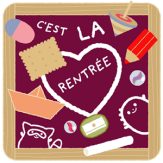 Ce cahier de liaison nous permet de communiquer : C’est un lien entre l’école et la maison.Il doit toujours être dans le cartable.Ce cahier contient : -les informations concernant l’école et votre enfant.-les convocations aux différentes réunions.-vos demandes de rendez-vous ou de renseignements.Les motifs d’absence de votre enfant, et le certificat médical en cas de maladie.Merci de consulter ce cahier tous les soirs et de le signer si nécessaire.Première information :La réunion de classe aura lieu le Vendredi 9 Septembre à 16h45.Le port du masque sera obligatoire et, si possible, la présence d’un seul  représentant par famille est souhaitée pour limiter le nombre d’adultes présents.La réunion aura pour objet : de présenter la classe de ce1, son organisation, le programme et de répondre à vos questions.Pour les devoirs : Le temps des devoirs n’a pas à excéder 30 minutes par soir. La régularité est essentielle.Vos enfants écriront chaque soir les devoirs pour la semaine suivante. Dans la semaine les enfants auront : Des sons à réviser avec des mots à apprendre par cœur.Des lectures de textes et de nombresDes leçons de français, mathématiques ou d’autres domaines.Pour faciliter l’apprentissage des notions vues en classe, des exercices d’applications seront proposés.Enfin, si vous avez des questions n’hésitez pas à nous contacter par le biais du cahier de liaison ou de Klassly.  :                                           Séverine et ZohraVoici la clé de la classe pour Klassly :  petitspoucetsCf. fiches jointes pour la mise en route de l’applicationSignature : 